 MARSZAŁEK WOJEWÓDZTWA PODKARPACKIEGO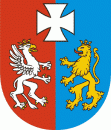 OS-IV.7440.21.2024.WZRzeszów, 2024-06-06OBWIESZCZENIEDziałając na podstawie art.49 ustawy Kodeks postępowania administracyjnego (Dz.U.2024.572); art.161 ust.1 w związku z art.80 oraz art.41 ust.3 ustawy Prawo geologiczne i górnicze (Dz.U.2023.633, ze zm. – zwany dalej PGG) zawiadamiam, że:Decyzją z dnia 6 czerwca 2024r. znak: OS-IV.7440.21.2024.WZ (- zwanej dalej Decyzją) zatwierdzony został „Projekt robót geologicznych dla potrzeb zabezpieczenia osuwiska w km od ok. 11+560 do 11+720 przy budowie drogi ekspresowej S19 w m. RacławówkaNiniejsze obwieszczenie zostaje podane do publicznej wiadomości: na tablicy ogłoszeń oraz na stronie internetowej (Biuletyn Informacji Publicznej) Urzędu Marszałkowskiego Województwa Podkarpackiego w Rzeszowie, jak również przesłane celem obwieszczenia w sposób zwyczajowo przyjęty w Gminie. Doręczenie stronie uważa się za dokonane po upływie 14 dni od dnia publicznego ogłoszenia Obwieszczenia.Licząc od następnego dnia podania niniejszego obwieszczenia do publicznej wiadomości, w terminie 14 dni, Strony mogą wnieść odwołanie od Decyzji (w 2 egz.) do  Ministra Klimatu i Środowiska (00-922 Warszawa, ul.  Wawelska 52/54) - za moim pośrednictwem. Zgodnie z art.41 ust.2 PGG - Stronami postępowania nie są właściciele (użytkownicy wieczyści) nieruchomości znajdujących się poza terenem wykonywania robót geologicznych.Zgodnie z art.49 KPA, zawiadamiam Strony postępowania administracyjnego o  możliwości zapoznania się z treścią Decyzji w siedzibie Urzędu Marszałkowskiego w  Rzeszowie przy ul. Lubelskiej 4 - Departamencie Ochrony Środowiska - Oddziale Geologii (II piętro, pok.227) - codziennie w godzinach pracy Urzędu (730 –1530). Informacja telefoniczna pod numerem (17) 743 31 68. Zapoznanie się z treścią Decyzji jest możliwe również w siedzibie obwieszczającego. Z up. MARSZAŁKA WOJEWÓDZTWA PODKARPACKIEGOMariusz RolekGeolog WojewódzkiOtrzymują (z.p.o.) (+ Obwieszczenie):Tablica Ogłoszeń w Urzędzie Marszałkowskim Województwa PodkarpackiegoBiuletyn Informacji Publicznej Urzędu Marszałkowskiego Województwa PodkarpackiegoBurmistrz Boguchwały; 36-040 Boguchwała, ul. Suszyckich 33A/aDo wiadomości (+ Obwieszczenie):Pełnomocnik: Pan Piotr Roszak > kontrakt-s19babica@mostostal.waw.plMostostal Acciona S19 Tunel s.c.; 02-673 Warszawa, ul. Konstruktorska 12A